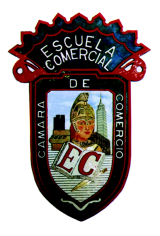 OBJETIVO Identificar la importancia de analizar la situación de una empresa a través de la aplicación de razones financieras, estudiadas durante las sesiones de clase, específicamente las razones de rotación de inventarios para el caso de la  empresa Nike que a continuación se detalla. INSTRUCCIONESAnaliza la siguiente información obtenida de un caso real de la empresa de artículos deportivos Nike e identifica las consecuencias de un inadecuado análisis financiero, específicamente lo relacionado con el inventario de la empresa.DESARROLLOEl desabastecimiento de productos en las grandes empresas usualmente son historias que acaparan la atención. En este se analizará el fracaso en gestión de inventarios de la empresa Nike.En 2005, Nike fracasó en implementar un software para administrar su cadena de suministro. Esta experiencia es una moraleja para toda aquella empresa que esté buscando implementar complejos sistemas sin tener los recursos necesarios a la mano. Nike instaló su sistema de planeación de la demanda sin probar de manera adecuada, un paso necesario para una compañía con operaciones globales y complejas como las que ellos tienen. El resultado fue un exceso de stock de productos de baja circulación y un déficit de productos muy populares como los Air Jordan. De acuerdo con un comunicado de prensa, dicha inconsistencia se tradujo directamente en una pérdida en ventas de $100 millones de dólares.La tecnología puede transformar un negocio cuando es ejecutada correctamente. Sin embargo, existe una tendencia en los negocios de darle un mal uso a la tecnología, tratando de reducir los costos sin tener consideración en el posible efecto que esto produce.Considerando el caso anterior, y relacionándolo con la importancia de interpretar razones financieras, específicamente las de rotación de inventarios, contesta lo siguiente:Cómo se relaciona la aplicación de razones financieras con el caso descrito anteriormente?Cuáles fueron las consecuencias de no haber planeado correctamente la demanda?Cómo se relaciona la razón financiera de rotación de inventarios con lo ocurrido con la empresa?Cuáles fueron las consecuencias para la empresa de una inadecuada evaluación y análisis?Cuál es el aprendizaje de casos como el anterior?Contesta las preguntas anteriores y elabora un reporte con tus respuestas de acuerdo a las especificaciones para la entrega de trabajosGrupos: 53A y 53B     Semana: Noviembre 21 al 24Profra. Rosa María López Larios